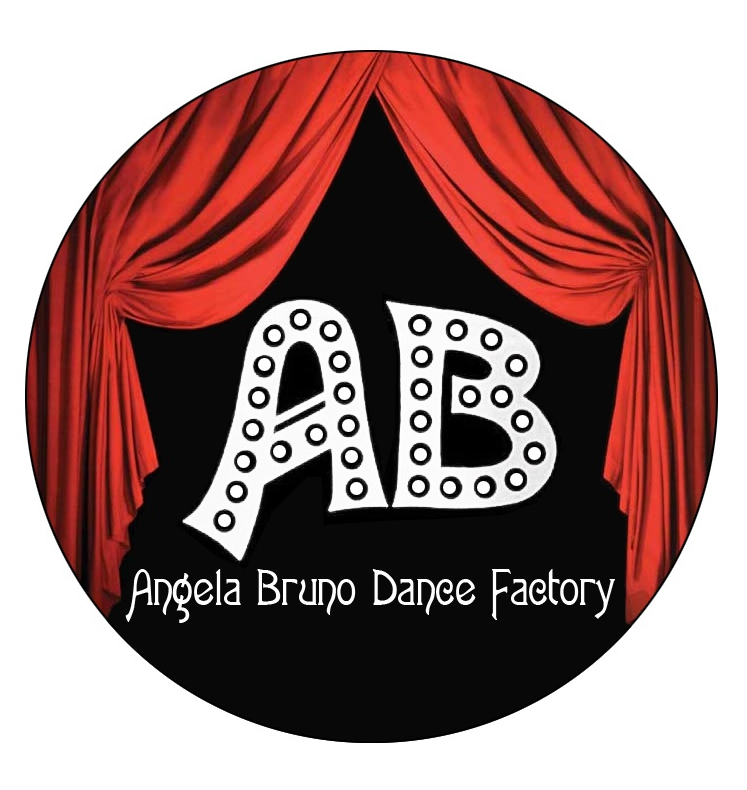       	FORMULARIO DE INSCRIPCIÓN CURSO DE VERANONOMBRE:APELLIDOS:EDAD:FECHA DE NACIMIENTO:	DNI:		DIRECCION:C.P:							CIUDAD:RESPONSABLE LEGAL:TELEFONO 1:					TELEFONO 2:	EMAIL:FECHAS TALLERInformación sanitariaEn el supuesto de que el alumno se encuentre en situación de necesitar tratamiento médico o ser internado y/o intervenido, sin haber podido localizar al padre/madre/tutor, en los menores de edad, queda autorizada la dirección del curso para tomar las medidas que considere más oportunas por el bien del alumno, renunciando a formular reclamación alguna por las posibles consecuencias de las mismas.La Organización, podrá modificar o anular total o parcialmente cualquier curso, si las circunstancias así lo requieren, ofreciendo al alumno un programa de calidad equivalente o superior al contratado, o bien, la devolución del importe pagado.En caso de baja voluntaria del alumno durante el curso, será necesario que el padre o la madre lo comunique a la dirección  y no se podrá devolver el importe pagado.AUTORIZACIÓN PATERNAAutorizo a mi hijo/a............................................................................................a asistir al curso de verano organizado por Angela Bruno Dance Factory, otorgando al Director y Tutores mis prerrogativas paternas con respecto a mi hijo/a en todo lo concerniente al programa establecido, eximiéndoles de toda responsabilidad moral y legal por incumplimiento de las normas de régimen interior establecidas en dicho programa, o de cualquier otro asunto relacionado con el mismo por parte de mi hijo/a.También eximo al Director y Tutores de dicho curso, de la responsabilidad derivada de cualquier acto realizado por mi hijo/a sin la debida autorización, previa comunicación de su tutor. Así mismo, instruyo a mi hijo/a en todo lo referente a las normas de régimen interior establecidas con respecto a: horarios, disciplina, profesorado, tutores, compañeros, etc... que acepto en su totalidad. Declaro conocer y aceptar, el precio del curso, las condiciones generales y la forma de pago . Enterados y conformes.	En.........................................., a .......... de ............................................ de 20........Fdo: Padre/Madre/tutorDocumentación para aportarFicha de inscripción completada
1 Foto
Fotocopia seguro médico / cartilla seguridad social
Copia ingreso si procede.L.O. 15/1999 (LOPD): Todos los campos marcados son obligatorios para la correcta tramitación de su solicitud. Los datos proporcionados serán incorporados a un fichero de Doña Angela Bruno Labrecque, para la gestión administrativa, económica y docente de la academia Angela Bruno Dance Factory, así como para mantenerle informado, incluso por medios electrónicos, sobre ofertas y noticias de la escuela. Si no desea recibir este tipo de comunicaciones, por favor marque la siguiente casilla . Podrá ejercer sus derechos de acceso, rectificación y cancelación de su información personal, así como el de oposición al tratamiento de la misma, mediante escrito acompañado de una copia de su D.N.I. y remitido a C/ Libertad nº 36 07013  Palma de Mallorca.AUTORIZACIÓN PARA la realización y difusión de reportajes fotográficos y videos SOBRE LAS ACTIVIDADES DE LA ACADEMIA De acuerdo con lo previsto por la Ley Orgánica 1/1982 de 5 de mayo, del derecho al honor, a la intimidad personal y familiar y a la propia imagen, y en la Ley Orgánica 15/1999, de 13 de diciembre de protección de datos de carácter persona (LOPD), se le informa de que podrán realizarse reportajes fotográficos y videos durante los cursos y actividades de la Academia, para la promoción y difusión de dichas actividades mediante publicaciones, folletos, web, blog y perfiles en redes sociales de la Academia. Las fotos y videos que se realicen se incorporarán a un fichero de la responsabilidad de Doña Angela Bruno Labrecque, para las finalidades señaladas, así como para fines históricos.Por la presente, usted autoriza expresamente que los datos relativos a imágenes y, en su caso, voz, que conciernen a su persona o a los menores sobre los cuales ostenta la patria potestad puedan ser publicadas en los referidos medios, para las finalidades señaladas.En todo momento, de conformidad con lo dispuesto en la LOPD, Usted podrá ejercer sus derechos de acceso, rectificación, cancelación y oposición, mediante escrito acompañado de una copia de su DNI remitido a C/ Libertad n.36 07013 Palma de Mallorca.Nombre y apellidos del firmante:____________________________________En caso de representación del menor (NB: Esta autorización sólo podrá ser firmada por el titular de la patria potestad):Condición en la que interviene (marque la casilla que corresponda): Padre    / Madre  / Tutor  Nombre del menor:________________________________________En ________________ a ___________________Firma:____________________JULIOMES ENTERO 210€3-31:QUINCENA 150€/quincena3-14:         17-31:SEMANAS 85€/semDe lunes a viernes, especificar las fechas:Ludoteca morning 10€ por semana a pagar con el curso:Ludoteca lunch 10€ por semana a pagar con el curso:Ludoteca tea 25€ por semana a pagar con el curso:¿Padece alguna enfermedad?       ¿Cuál?¿Toma algún medicamento?Alergias conocidas:Observaciones: